Во исполнении Федерального закона  от 27 июля 2010 года № 190 - ФЗ «О теплоснабжении» и в соответствии с требованиями Правил оценки готовности  к отопительному периоду, утвержденного приказом Минэнерго России от 12 марта 2013 года № 103, администрация  Моргаушского района  п о с т а н о в л я е т:1. Утвердить прилагаемую Программу проведения проверки готовности к отопительному периоду 2013/2014 г.г  жилищно-коммунального хозяйства  Моргаушского района Чувашской Республики.2. Контроль за выполнением данного постановления возложить на Управление капитального строительства и развития общественной инфраструктуры администрации Моргаушского района Чувашской Республики.3. Настоящее постановление подлежит официальному опубликованию.Глава администрации  Моргаушского района                                                                                    Р.Н. Тимофеев  УТВЕРЖДЕНО				       постановлением администрации Моргаушского района 				                                          от _______2013 № ____Программа проведения проверки готовности к отопительному периоду 2013/2014 г.г. жилищно-коммунального хозяйства  Моргаушского района Чувашской РеспубликиОбщие положения.Обеспечение надежности функционирования объектов жилищно-коммунального хозяйства, своевременная и всесторонняя подготовка к отопительному периоду и его организованное проведение, в целях достижения устойчивого тепло-, водо-, электро-, газо- и топливоснабжения потребителей, поддержания необходимых параметров энергоносителей и обеспечения нормативного температурного режима в зданиях с учетом их назначения и платежной дисциплины потребителей жилищно-коммунальных услуг, являются важнейшей задачей органов местного самоуправления, организаций жилищно-коммунального хозяйства.Подготовка объектов жилищно-коммунального хозяйства к отопительному периоду проводится в целях исключения влияния температурных и других погодных факторов на надежность их работы, предупреждения сверхнормативного износа и выхода из строя, а также для обеспечения требуемых условий жизнедеятельности населения и режимов функционирования систем коммунальной инфраструктуры и инженерно-технического обеспечения зданий в отопительный период.Подготовка объектов жилищно-коммунального хозяйства к отопительному периоду должна обеспечивать:нормативную техническую эксплуатацию объектов жилищно-коммунального хозяйства, соблюдение установленного температурно-влажностного режима в помещениях, санитарно-гигиенических условий проживания населения;максимальную надежность и экономичность работы объектов жилищно-коммунального хозяйства;соблюдение нормативных сроков службы строительных конструкций и систем инженерно-технического обеспечения зданий жилищного фонда и социальной сферы, оборудования коммунальных сооружений;рациональное расходование материально-технических средств и топливно-энергетических ресурсов.Своевременная и качественная подготовка объектов жилищно-коммунального хозяйства к отопительному периоду достигается: выполнением должностными лицами требований федерального и областного законодательства, муниципальных нормативных правовых актов, требований правил, руководств и инструкций по эксплуатации объектов жилищно-коммунального хозяйства;разработкой и соблюдением проектно-сметной документации на строительство, планов капитального и текущего ремонтов, а также технического обслуживания объектов жилищно-коммунального хозяйства; постоянным контролем за техническим состоянием, проведением всех видов планово-предупредительных осмотров, а также тщательным анализом причин возникновения аварий и неисправностей и определением необходимого объема ремонтно-восстановительных работ;четкой организацией и выполнением ремонтно-восстановительных и наладочных работ в установленные сроки и с требуемым качеством, эффективной системой постановки задач и подведения итогов ремонтно-восстановительных работ;укомплектованием организаций жилищно-коммунального хозяйства подготовленным эксплуатационным и эксплуатационно-ремонтным персоналом до уровня, обеспечивающего решение возлагаемых задач;материально-техническим обеспечением ремонтно-восстановительных работ, выделением необходимого целевого финансирования на эксплуатационные нужды, капитальный и текущий ремонты фонда, рациональным использованием материальных ресурсов;выполнением в полном объеме организационно-технических мероприятий перед началом отопительного периода, комплекса проверок и испытаний оборудования на функционирование.Работа комиссии по проверке готовности к отопительному периоду.2.1. Администрация Моргаушского района Чувашской Республики организует:работу комиссии по проверке готовности к отопительному периоду источников теплоснабжения, центральных тепловых пунктов, тепловых сетей муниципальных образований и в целом теплоснабжающих организаций;работу комиссии по проверке готовности к отопительному периоду объектов жилищно-коммунального хозяйства и социальной сферы;проверку готовности жилищного фонда к приему тепла, 
коммунальных сооружений к отопительному периоду, укомплектованность дежурных смен коммунальных объектов и аварийных бригад подготовленным и аттестованным персоналом, обеспеченность их аварийным неснижаемым запасом ТМС, топливом и химическими реагентами.Оценка готовности к отопительному периоду источников теплоснабжения, центральных тепловых пунктов, тепловых сетей муниципальных образований и в целом теплоснабжающих организаций определяется не позднее 15 сентября комиссией, утвержденной в установленном порядке органом местного самоуправления.Проверка осуществляется комиссией, которая образована органом местного самоуправления (далее - Комиссия). Комиссия утверждается постановлением администрации Моргаушского района.Работа Комиссии осуществляется в соответствии с графиком проведения проверки готовности к отопительному периоду (таблица 1), в котором указываются:объекты, подлежащие проверке;сроки проведения проверки;документы, проверяемые в ходе проведения проверки.Таблица 1График проведения проверки готовности к отопительному периоду1При проверке комиссиями проверяется выполнение требований, установленных Приложениями 3, 4 настоящей Программы проведения проверки готовности к отопительному периоду 2013/2014 г.г. (далее - Программа).Проверка выполнения теплосетевыми и теплоснабжающими организациями требований, установленных Правилами оценки готовности к отопительному периоду, утв. приказом Министерства энергетики РФ от 12 марта 2013 г. № 103 (далее Правила), осуществляется комиссиями на предмет соблюдения соответствующих обязательных требований, установленных техническими регламентами и иными нормативными правовыми актами в сфере теплоснабжения. В случае отсутствия обязательных требований технических регламентов или иных нормативных правовых актов в сфере теплоснабжения в отношении требований, установленных Правилами, комиссии осуществляют проверку соблюдения локальных актов организаций, подлежащих проверке, регулирующих порядок подготовки к отопительному периоду.2.2. В целях проведения проверки комиссии рассматривают документы, подтверждающие выполнение требований по готовности, а при необходимости - проводят осмотр объектов проверки.Результаты проверки оформляются актом проверки готовности к отопительному периоду (далее - акт), который составляется не позднее одного дня с даты завершения проверки, по рекомендуемому образцу согласно приложению 1 к настоящим Правилам.В акте содержатся следующие выводы комиссии по итогам проверки:объект проверки готов к отопительному периоду;объект проверки будет готов к отопительному периоду при условии устранения в установленный срок замечаний к требованиям по готовности, выданных комиссией;объект проверки не готов к отопительному периоду.При наличии у комиссии замечаний к выполнению требований по готовности или при невыполнении требований по готовности к акту прилагается перечень замечаний (далее - Перечень) с указанием сроков их устранения.Паспорт готовности к отопительному периоду (далее - паспорт) составляется по рекомендуемому образцу согласно приложению 2 к настоящей Программе и выдается администрацией Моргаушского района Чувашской Республики, образовавшим комиссию, по каждому объекту проверки в течение 15 дней с даты подписания акта в случае, если объект проверки готов к отопительному периоду, а также в случае, если замечания к требованиям по готовности, выданные комиссией, устранены в срок, установленный Перечнем.Сроки выдачи паспортов определяются администрацией Моргаушского района в зависимости от особенностей климатических условий, но не позднее 15 сентября - для потребителей тепловой энергии, не позднее 1 ноября - для теплоснабжающих и теплосетевых организаций, не позднее 15 ноября - для муниципальных образований.В случае устранения указанных в Перечне замечаний к выполнению (невыполнению) требований по готовности в сроки, установленные в таблице 1 настоящей Программы, комиссией проводится повторная проверка, по результатам которой составляется новый акт.Организация, не получившая по объектам проверки паспорт готовности до даты, установленной в таблице 1 настоящей Программы, обязана продолжить подготовку к отопительному периоду и устранение указанных в Перечне к акту замечаний к выполнению (невыполнению) требований по готовности. После уведомления комиссии об устранении замечаний к выполнению (невыполнению) требований по готовности осуществляется повторная проверка. При положительном заключении комиссии оформляется повторный акт с выводом о готовности к отопительному периоду, но без выдачи паспорта в текущий отопительный период.3. Порядок взаимодействия теплоснабжающих и теплосетевых организаций, потребителей тепловой энергии, теплопотребляющие установки которых подключены к системе теплоснабжения.1. Теплоснабжающие и теплосетевые организаций представляют в администрацию Моргаушского района информацию по выполнению требований по готовности указанных в приложении 3.Комиссия рассматривает документы, подтверждающие выполнение требований готовности в соответствии с п. 2.2 Программы.2. Потребители тепловой энергии представляют в теплоснабжающую организацию информацию по выполнению требований по готовности указанных в п. 2, 5, 8 приложения 4. Информацию по выполнению требований, указанных в п. 1, 3, 4, 9, частично п. 10, 15, 17 приложения 4, потребители предоставляют на рассмотрение по требованию комиссии самостоятельно администрации Моргаушского района Чувашской Республики.Теплоснабжающая организация осуществляет допуск в эксплуатацию узлов учета тепловой энергии потребителей, присутствует при испытаниях оборудования тепловых пунктов на плотность и прочность, при проведении гидропневамтической промывке систем теплопотребления теплофикационной водой и проводит осмотр объектов проверки.Теплоснабжающая организация оформляет Акт проверки готовности к отопительному периоду 2013/2014 г.г. потребителей и направляет его администрацию Моргаушского района Чувашской Республики на рассмотрение комиссии.Еженедельно по пятницам теплоснабжающая организация предоставляет в администрацию Моргаушского района Чувашской Республики сведения по подготовке объектов потребителей к отопительному периоду в виде справки.Комиссия рассматривает документы, подтверждающие выполнение требований готовности в соответствии с п. 2.2 Программы.Приложение 1к Программе проведения проверки готовности к отопительному периоду 2013/2014 г.г.жилищно-коммунального хозяйства Моргаушского района Чувашской РеспубликиАкт                   проверки готовности к работе в осенне - зимний период 20113-2014г.________________________________________________ «    » ____________  20___г.                                               Комиссия, назначенная постановлением администрации Моргаушского района Чувашской Республики от «__» ___________ № ____, на основании «Положения об оценке готовности электро- и теплоснабжающих организаций к работе в осенне-зимний период» с от «__» ___________ 20__ г. провела проверку готовности котельных к осенне-зимнему периоду и установила: 1    Основные условия:_____________________________ _____________________________ _____________________________ 2. Дополнительные условия:Вывод комиссии по итогам проведения проверки готовности к отопительному периоду:________________________________________________________________________________________________________________________________________________________________________________________________________________________________________Приложение к акту проверки готовности к отопительному периоду __/__ г.г.*Председатель комиссии:	___________________/_______________(подпись, расшифровка подписи)Заместитель председателякомиссии:			___________________/_______________(подпись, расшифровка подписи)Члены комиссии:		___________________/_______________(подпись, расшифровка подписи)___________________/_______________(подпись, расшифровка подписи)___________________/_______________(подпись, расшифровка подписи)___________________/_______________(подпись, расшифровка подписи)___________________/_______________(подпись, расшифровка подписи)С актом проверки готовности ознакомлен, один экземпляр акта получил(а):"___"____________20__г.________________________________________________________(подпись, расшифровка подписи руководителя (его уполномоченного представителя) муниципальногообразования, теплоснабжающей организации, теплосетевой организации, потребителя тепловой энергии,в отношении которого проводилась проверка готовности к отопительному периоду)"___"____________ 20__ г. ________________________________________________________                                                 (подпись, расшифровка подписи председатель Совета МКД**)______________________________* При наличии у комиссии замечаний к выполнению требований по готовностиили при невыполнении требований по готовности к акту прилагается переченьзамечаний с указанием сроков их устранения.** При наличии Совета многоквартирного домаПеречень замечаний к выполнению требований по готовностиили при невыполнении требований по готовности к акту №___ от "_____"_______________ 20__ г.проверки готовности к отопительному периоду.1.__________________________________________________________________________________________________________________________________________________Срок устранения -______________________				(дата)2.__________________________________________________________________________________________________________________________________________________Срок устранения -______________________				(дата)3.__________________________________________________________________________________________________________________________________________________Срок устранения -______________________				(дата)Приложение 2к Программе проведения проверки готовности к отопительному периоду 2013/2014 г.г.. жилищно-коммунального хозяйства Моргаушского района Чувашской РеспубликиПАСПОРТготовности к отопительному периоду _______/______ г.г.Выдан________________________________________________________________________,(полное наименование муниципального образования, теплоснабжающей организации, теплосетевой организации, потребителя тепловой энергии, в отношении которого проводилась проверка готовности к отопительному периоду)В отношении следующих объектов, по ко торым проводилась проверка готовности к отопительному периоду:1._______________________;2._______________________;3._______________________;Основание выдачи паспорта готовности к отопительному периоду:Акт проверки готовности к отопительному периоду от __________ N_________._______________________/_________________________(подпись, расшифровка подписи и печать уполномоченного органа, образовавшего комиссию по проведению проверки готовности к отопительному периоду)Приложение 3к Программе проведения проверки готовности к отопительному периоду 2013/2014 г.г.жилищно-коммунального хозяйства Моргаушского района Чувашской РеспубликиТребования по готовности к отопительному периоду для теплоснабжающих и теплосетевых организаций	В целях оценки готовности теплоснабжающих и теплосетевых организаций к отопительному периоду уполномоченным органом должны быть проверены в отношении данных организаций:1) наличие соглашения об управлении системой теплоснабжения, заключенного в порядке, установленном Законом о теплоснабжении;2) готовность к выполнению графика тепловых нагрузок, поддержанию температурного графика, утвержденного схемой теплоснабжения;3) соблюдение критериев надежности теплоснабжения, установленных техническими регламентами;4) наличие нормативных запасов топлива на источниках тепловой энергии;5) функционирование эксплуатационной, диспетчерской и аварийной служб, а именно:укомплектованность указанных служб персоналом;обеспеченность персонала средствами индивидуальной и коллективной защиты, спецодеждой, инструментами и необходимой для производства работ оснасткой,нормативно-технической и оперативной документацией, инструкциями, схемами,первичными средствами пожаротушения;6) проведение наладки принадлежащих им тепловых сетей;7) организация контроля режимов потребления тепловой энергии;8) обеспечение качества теплоносителей;9) организация коммерческого учета приобретаемой и реализуемой тепловой энергии;10) обеспечение проверки качества строительства принадлежащих им тепловых сетей, в том числе предоставление гарантий на работы и материалы, применяемые при строительстве, в соответствии с Законом о теплоснабжении;11) обеспечение безаварийной работы объектов теплоснабжения и надежного теплоснабжения потребителей тепловой энергии, а именно:готовность систем приема и разгрузки топлива, топливо приготовления и топливоподачи;соблюдение водно-химического режима;отсутствие фактов эксплуатации теплоэнергетического оборудования сверх ресурса без проведения соответствующих организационно-технических мероприятий по продлению срока его эксплуатации;наличие утвержденных графиков ограничения теплоснабжения при дефиците тепловой мощности тепловых источников и пропускной способности тепловых сетей;наличие расчетов допустимого времени устранения аварийных нарушений теплоснабжения жилых домов;наличие порядка ликвидации аварийных ситуаций в системах теплоснабжения с учетом взаимодействия тепло-, электро-, топливо- и водоснабжающих организаций, потребителей тепловой энергии, ремонтно-строительных и транспортных организаций, а также органов местного самоуправления;проведение гидравлических и тепловых испытаний тепловых сетей;выполнение утвержденного плана подготовки к работе в отопительный период, в который включено проведение необходимого технического освидетельствования и диагностики оборудования, участвующего в обеспечении теплоснабжения;выполнение планового графика ремонта тепловых сетей и источников тепловой энергии;наличие договоров поставки топлива, не допускающих перебоев поставки и снижения установленных нормативов запасов топлива;12) наличие документов, определяющих разграничение эксплуатационной ответственности между потребителями тепловой энергии, теплоснабжающими и теплосетевыми организациями;13) отсутствие не выполненных в установленные сроки предписаний, влияющих на надежность работы в отопительный период, выданных уполномоченными на осуществление государственного контроля (надзора) органами государственной власти и уполномоченными на осуществление муниципального контроля органами местного самоуправления;14) работоспособность автоматических регуляторов при их наличии.	В отношении объектов по производству тепловой и электрической энергии в режиме комбинированной выработки проверяется только наличие документа о готовности к отопительному сезону, полученного в соответствии с законодательством об электроэнергетике.	К обстоятельствам, при несоблюдении которых в отношении теплоснабжающих и теплосетевых организаций составляется акт с приложением Перечня с указанием сроков устранения замечаний, относится несоблюдение требований, указанных в подпунктах 1, 7, 9 и 10  настоящего Приложения 3.Приложение 4к Программе проведения проверки готовности к отопительному периоду 2013/2014 г.г. жилищно-коммунального хозяйства Моргаушского района Чувашской РеспубликиТребования по готовности к отопительному периодудля потребителей тепловой энергии	В целях оценки готовности потребителей тепловой энергии к отопительному периоду уполномоченным органом должны быть проверены:1) устранение выявленных в порядке, установленном законодательством Российской Федерации, нарушений в тепловых и гидравлических режимах работы тепловых энергоустановок;2) проведение промывки оборудования и коммуникаций теплопотребляющих установок;3) разработка эксплуатационных режимов, а также мероприятий по их внедрению;4) выполнение плана ремонтных работ и качество их выполнения;5) состояние тепловых сетей, принадлежащих потребителю тепловой энергии;6) состояние утепления зданий (чердаки, лестничные клетки, подвалы, двери) и центральных тепловых пунктов, а также индивидуальных тепловых пунктов;7) состояние трубопроводов, арматуры и тепловой изоляции в пределах тепловых пунктов;8) наличие и работоспособность приборов учета, работоспособность автоматических регуляторов при их наличии;9) работоспособность защиты систем теплопотребления;10) наличие паспортов теплопотребляющих установок, принципиальных схем и инструкций для обслуживающего персонала и соответствие их действительности;11) отсутствие прямых соединений оборудования тепловых пунктов с водопроводом и канализацией;12) плотность оборудования тепловых пунктов;13) отсутствие задолженности за поставленные тепловую энергию (мощность), теплоноситель;14) наличие собственных и (или) привлеченных ремонтных бригад и обеспеченность их материально-техническими ресурсами для осуществления надлежащей эксплуатации теплопотребляющих установок;15) проведение испытания оборудования теплопотребляющих установок на плотность и прочность;16) надежность теплоснабжения потребителей тепловой энергии с учетом климатических условий в соответствии с критериями, приведенными в приложении 3 приказа Министерства энергетики РФ от 12 марта 2013г. № 103 «Об утверждении Правил оценки готовности к отопительному периоду».	К обстоятельствам, при несоблюдении которых в отношении потребителей тепловой энергии составляется акт с приложением Перечня с указанием сроков устранения замечаний, относятся несоблюдение требований, указанных в подпунктах 8, 13, 14 и 17 настоящего Приложения 4.Чǎваш Республики 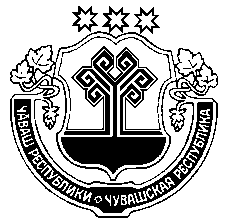 Муркаш районĕнадминистрацийĕ  ЙЫШĂНУ2013 ç № Муркаш салиЧувашская РеспубликаАдминистрацияМоргаушского районаПОСТАНОВЛЕНИЕ               09.09.2013 г.  955   с. МоргаушиОб  утверждении Программы проведения проверки готовности к отопительному периоду 2013/2014 г.г. жилищно-коммунального хозяйства  Моргаушского района Чувашской Республики№ п/пОбъекты, подлежащие проверкеКоличество объектовСроки проведения проверкиДокументы, проверяемые в ходе проверки1Теплоснабжающие и теплосетевые организации.122.08-15.09.2013В соответствии с Приложением 32Бюджетные организации:2922.08-15.09.2013В соответствии с Приложением 33Жилой фонд3722.08-15.09.2013В соответствии с Приложением 422.08-15.09.2013В соответствии с Приложением 41.2. Наличие организованного и осуществляемого производственного контроля за соблюдением требований промышленной безопасности, включая вопросы охраны труда и пожарной безопасности.1.3.Укомплектованность всех рабочих мест обученным и аттестованным персоналом.Наличие и выполнение плана работ с персоналом по вопросам профессиональной подготовки.Проведение противоаварийных тренировок, посвященных особенностям предотвращения аварийных ситуаций в условиях низких температур наружного воздуха.1.4.Обеспеченность персонала:-средствами индивидуальной и коллективной защиты;- спецодеждой, инструментами и необходимой для производства работ оснасткой;- нормативно- технической и оперативной документацией, инструкцией, схемами;первичными средствами пожаротушения 1.5.Наличие для котельных нормативных (плановых) запасов основного и резервного топлива, устанавливаемых для котельных, участвующих в теплоснабжении объектов социальной сферы и населения, - в порядке, устанавливаемом субъектами Российской Федерации.1.6.Выполнение утвержденного плана подготовки к работе в ОЗП, включающего в себя, в том числе, проведение необходимого технического освидетельствования и диагностики оборудования, участвующего в обеспечении прохождения ОЗП.1.7.Устранение недостатков (отсутствие замечаний), отраженных в акте проверки готовности к прохождению ОЗП предыдущего года.1.8.Обеспечение готовности к выполнению в период максимальных нагрузок:-графиков тепловых нагрузок для всех диапазонов температур зимнего периода в данной местности.1.9.Положительная оценка результатов проведения объектовой, сетевой, системной, межсистемной противоаварийной тренировки по теме ликвидации возможных аварийных ситуаций, характерных для работы в ОЗП, проведенной в период работы комиссии.1.10Отсутствие невыполненных в согласованные (установленные) сроки предписаний надзорных органов.2.1.Готовность к работе схем защит и автоматики, средств связи, систем диспетчерского технологического управления и систем гарантированного электропитания.2.2Выполнение плановых ремонтов основного и вспомогательного оборудования, зданий и сооружений в соответствии с требованиями действующих нормативных документов. 2.3.Выполнение планов проверки и профилактических работ устройств защиты, противоаварийной и противопожарной автоматики.2.4.Отсутствие к дате выдачи паспорта внеплановых (аварийных) ремонтов основного оборудования, участвующего в обеспечении прохождения ОЗП, влияющих на несение тепловой нагрузки, устанавливаемой диспетчерскими графиками.2.5.Окончание всех работ по утеплению, подготовке отопления и освещения производственных зданий и помещений.2.6.Наличие и выполнение плановых технических мероприятий, направленных на повышение надежности и эффективности работы оборудования в условиях низких температур наружного воздуха.  2.7.Выполнение требований взрывопожаробезопасности топливного хозяйства2.8.Обеспечение соответствия установленным требованиям схем и оборудования собственных тепловых нужд котельных и теплофикационных пунктов переключения.2.9.Готовность к ведению аварийно- восстановительных работ в условиях низких температур. Наличие запаса материалов и средств для аварийно- восстановительных работ.2.10Отсутствие невыполненных в согласованные ( установленные) сроки  предписаний внутренних инспекций.2.11Выполнение мер по предотвращению проникновения на охраняемые территории посторонних лиц. 3.Кроме того, к дополнительным условиям относятся:3.1.Для тепловых котельных, независимо от их организационно-правовых форм и форм собственности:- готовность систем приема и разгрузки, топливо приготовления и топливоподачи;- соблюдение вводно-химического режима работы котельных и тепловых сетей;- отсутствие фактов эксплуатации теплоэнергетического оборудования сверх назначенного в установленном порядке ресурса без проведения соответствующих организационно- технических мероприятий по продлению срока его эксплуатации.3.2.Для теплоснабжающих организаций муниципальных образований:- соответствие мощности тепловых источников и пропускной способности тепловых сетей присоединенным нагрузкам по каждой системе теплоснабжения;-наличие утвержденных (согласованных) органами местного самоуправления графиков ограничений отпуска тепловой энергии и теплоносителей при недостатке тепловой мощности  тепловых источников и пропускной способности тепловых сетей;-наличие утвержденных органами местного самоуправления (или органами управления ЖКХ) расчетов допустимого времени устранения аварийных нарушений в работе систем отопления жилых домов;- наличие распорядительного документа, устанавливающего порядок ликвидации аварийных ситуаций в системах теплоснабжения с учетом взаимодействия тепло-, электро-, топливо и водоснабжающих организаций, потребителей, ремонтно-строительных и транспортных  организаций, а также служб ЖКХ и других органов.